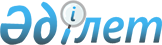 Об утверждении платы за природный газ, отпускаемый потребителям г. Алматы
					
			Утративший силу
			
			
		
					Решение акима города Алматы от 31 марта 1998 года N 239. Зарегистрировано Управлением юстиции города Алматы 20 апреля 1999 года N 48. Утратило силу постановлением Акимата города Алматы от 31 декабря 2003 года N 5/778     Сноска. Утратило силу постановлением Акимата города Алматы от 31.12.2003 N 5/778.      На основании постановления Правительства Республики Казахстан № 1377 от 29 сентября 1997 года "О порядке установления платы за коммунальные услуги" и в соответствии с Решением XVIII сессии 1 созыва Алматинского городского Маслихата от 25 марта 1998 года “О тарифах на природный газ, отпускаемый ГКП "Алматыгоргаз" аким города Алматы РЕШИЛ:      1. Утвердить для населения плату за пользование природным газом, согласно приложения № 1.

      2. Настоящее решение вступает в силу с 1 апреля 1998 года.      Аким города Алматы               В.ХрапуновПриложение № 1

к решению акима города Алматы

№ 239 от 31 марта 1998 Плата за природный газ      Секретарь коллегии                 К.С.Тажиева
					© 2012. РГП на ПХВ «Институт законодательства и правовой информации Республики Казахстан» Министерства юстиции Республики Казахстан
				НаименованиеЕд.изм.Нормы потреб л. в куб.мСтоимость в тенге с НДСПри отсутствии газовых счетчиков1. Для приготовления пищи (при наличии в квартире централ. горячего водоснабжения)с чел. в месяц1049-002. Для приготовления пищи и подогрева воды на плитах (при отсутст. в квартире горячего водоснабжения и газового водонагревателя)-"-12,561-25З. Для приготовления пищи и подогрева воды на газовых водонагревателях (при отсутствии в квартире централизованного горячего водоснабжения)-"-18,590-654. Для подогрева воды и отопления бани-"-8,541-655. Для отопления жилых помещенийза 1 кв.м отаплива- емой пл. в месяц7,034-306. Для отопления теплицна 1 куб.м объема теплиц в год57,0279-307. Для отопления гаражей и др. нежилых помещенийна 1 куб.м отапл.пл.в месяц7,034-308. Приготовление кормов для животных с учетом запаривания кормов и корнеплодов:- лошадь

на одного животного в месяц4,220-58- корова-"-20,6100-94- свинья-"-10,350-47При наличии газового счетчика

І. Цены на природный газ, используемый населением для всех целей: приготовление пищи, подогрев воды, отопление жилых домов, теплиц и др.за 1 куб.м-4-90